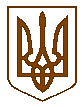 УКРАЇНАБілокриницька   сільська   радаРівненського   району    Рівненської    області(тридцять друга позачергова сесія сьомого скликання)   ПРОЕКТ   РІШЕННЯвід  04 вересня  2018  року                                                                                  Про надання матеріальної допомоги	Розглянувши  заяви громадян та  провівши обстеження матеріально-побутових умов, керуючись ст. 34 Закону України «Про місцеве самоврядування в Україні», сесія Білокриницької сільської радиВ И Р І Ш И ЛА :Виділити матеріальну допомогу в зв’язку з важким матеріальним становищем та на лікування:Мулярчук Ользі  Іванівні  – ;Мельник Івану Анатолійовичу – ;Пильгуну Валерію Володимировичу – ;Череватий Володимир Павлович – .  Сільський голова	                                                                            Т. ГончарукУКРАЇНАБілокриницька   сільська   радаРівненського   району    Рівненської    області(тридцять друга позачергова сесія сьомого скликання)   ПРОЕКТ   РІШЕННЯвід  04 вересня  2018  року                                                                                  Про надання матеріальної допомоги	Розглянувши  заяви громадян та  провівши обстеження матеріально-побутових умов, керуючись ст. 34 Закону України «Про місцеве самоврядування в Україні», сесія Білокриницької сільської радиВ И Р І Ш И ЛА :Виділити матеріальну допомогу в зв’язку з важким матеріальним становищем та на лікування:Мулярчук Ользі  Іванівні  – ;Мельник Івану Анатолійовичу – ;Пильгуну Валерію Володимировичу – ;Череватий Володимир Павлович – .  Сільський голова	                                                                            Т. Гончарук